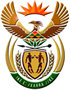 DEPARTMENT: PUBLIC ENTERPRISESREPUBLIC OF SOUTH AFRICANATIONAL ASSEMBLYQUESTION FOR WRITTEN REPLYQUESTION NO.: 878878.	Mr C Brink (DA) to ask the Minister of Public Enterprises: (1)	Whether his department will offer any form of Covid-19 financial or other relief to small businesses; if not, why not; if so, what are the relevant details;(2)	whether the Covid-19 financial or other relief will only be allocated to qualifying small businesses according to the Broad-Based Black Economic Empowerment Act, Act 53 of 2003, as amended; if not, what is the position in this regard; if so, (a) on what statutory grounds and/or provisions does he or his department rely to allocate Covid-19 financial or other relief only to small businesses according to the specified Act and (b) what form of Covid-19 financial or other relief, if any, will be made available to other small businesses?									NW1085EReply:	The government has put in place a support package for small businesses.	The Department of Small Business Development will provide the details of the support available. The support, is available from various departments, for example: Agriculture and Tourism